      Newsletter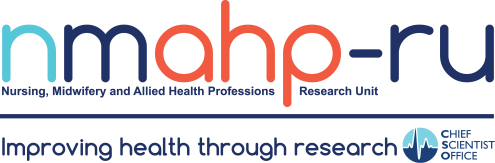 Volume 1, Issue 3.	31/07/19Oslo lecture on meta-ethnography By Dr Emma FranceDr Emma France wasinvited by Professor Terese Bondas of the University of Oslo, Norway, to deliver a full day lecture topostgraduate students, staff, and paying external doctoral candidates. The lecture took place on 9th April 2019 at the Norwegian ResearchSchool in Municipal Health and Care in the Institute of Health and Society, as part of their research course in advanced qualitative methods. The attendees included 16 enthusiastic postgraduates and staff of six nationalities, including Spain, Finland, Denmark,and beyond. Dr France’s lecture focused on meta- ethnography andqualitative evidence synthesis. She is an international expert in meta-ethnography, which is a research methodology for pulling together and analysing the evidence from multiple qualitative research studies, such as those involving focus groups or interviews, to generate new insights and understandings on a specific topic. She previously led the National Institute for HealthResearch-funded eMERGe project(www.emergeproject.org) to develop guidance to improve the reporting of meta-ethnography. The guidance has just beentranslated into Spanish and Chinese, and these will be available soon. Professor Bondas has invited Emma to return to Oslo to deliver the lecture again next year.The Implementation of Advanced Nurse PractitionerRoles in Primary Care in Scotland By Dr Heather Strachan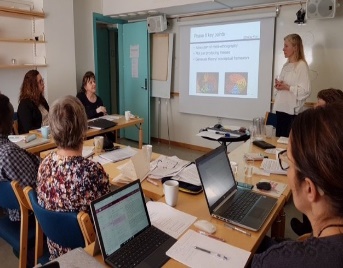 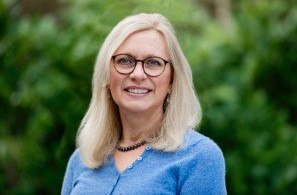 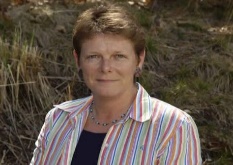 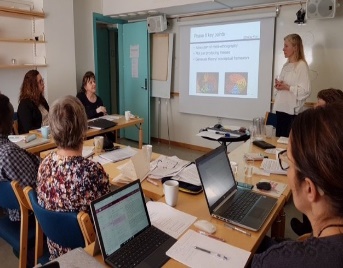 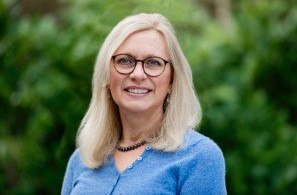 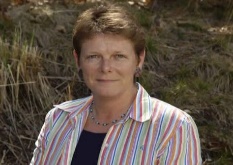 This study examined the implementation of ANP roles in primary care across Scotland, to determine what works, for whom, why and in what circumstances. Using realist evaluation we undertook 68 semi-structured interviews with key informants and documentation analyses. Findings indicated ANPs were undertaking elements of the GPs role. In rural areas ANPs undertook multiple nursing roles. Facilitators to successful ANP role implementation included: leadership, collaborationand investment from nurseleaders, GPs and education staff. Challenges included: resistance from some GPs and nurses related to lack of understanding of ANP roles; fear of own role erosion; shortage of clinical supervisors; inadequate study leave.Small scale evaluations indicated ANPs provided a positive patient experience and improved access to services. ANPs have thecapabilities to address primary care workload challenges as part of the multidisciplinary team. Key to success was developing roles that combine advanced nursing competencies and clinical decision making to deliver new models of care rather than simply shifting workload from GPs to nurses. Adequate resources and capacity to provide high standards of education were a challenge in a service that was already under pressure. Full report available http://www.sspc.ac.uk/reports/Practicing mindfulness and compassion in high-stressoccupations By Dougie McPhailThere is a growing body of evidence to show that the incidence of stress and anxiety is increasing in high demand occupations such as medicine, nursing, psychology and education. For example, a recent article in the conversation suggests that 43% of academic staff exhibitsymptoms of at least a mild mental disorder, which is nearly twice the  prevalence of the general population. My PhD is looking at the impact of mindfulness  & compassion training on personnel in ‘Blue light’ occupations and builds  on my experience of developing and co-facilitating a modified mindfulness-based stress resilience (MBSR) training programme for NHS &Scottish Ambulance Service personnel. Using a mixed methods approach, data was collected from 60 emergency ambulance personnel priorto,  upon completion and at 3 months, & 6-month intervals after completing the programme. Analysis of the data show that compared to baseline measures, positive changes were observed at 6 months in mental  well-being (+26%), perceived stress (- 40%), sleep quality (+40%), mindfulness (+30) & self- compassion. (+30%)Additionally, these changes were apparent upon completion of the programme (at 4 weeks) and maintained over the time periods.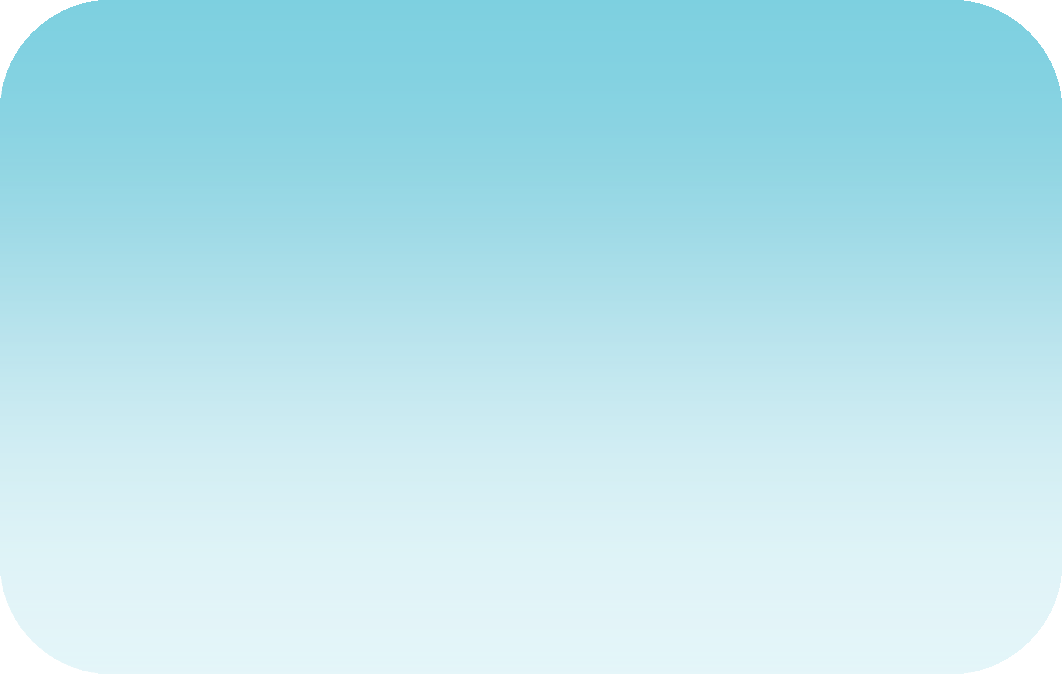 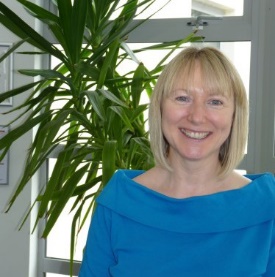 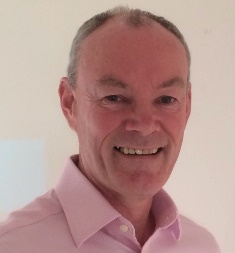 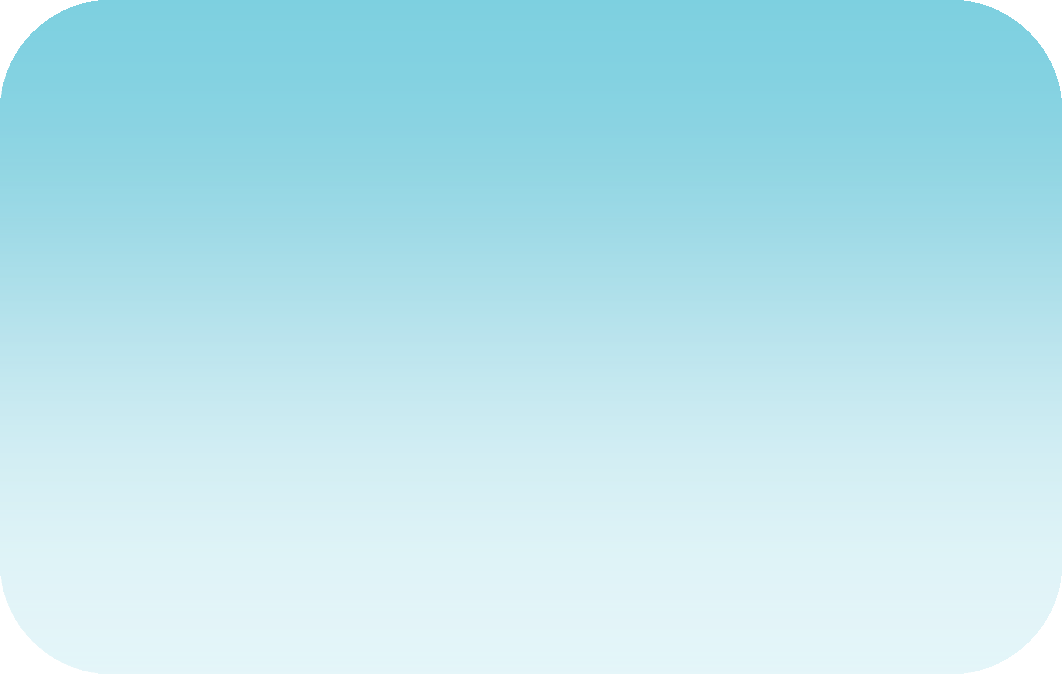 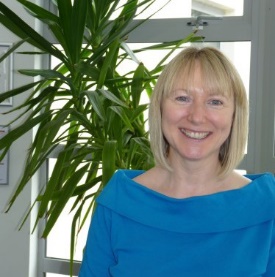 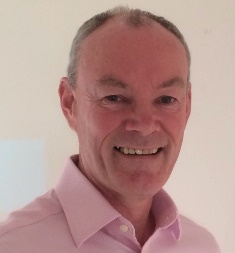 Recent publicationsHarkness, M. and Cheyne, H. (2019) Myles textbooks for Midwives 1953 and 2014, a feminist critical discourse analysis. Midwifery, 76, pp. 1-7. ●McLellan, J., O'Carroll, R., Cheyne, H. and Dombrowski, S. (2019) Investigating midwives' barriers and facilitators to multiple health pro- motion  practice  behaviours:  a  qualitative  study  using  the  theoretical   domains   net-  work. Implementation Science, 14, pp. 64. ●Pollock, A., Hazelton, C., Row e, F., Jonuscheit, S., Kernohan, A., Angilley, J., Henderson, C., Langhorne, P. and Campbell, P. (2019) Interven- tions for visual field defects in people with stroke. Cochrane Database of Systematic Reviews (e- Pub Ahead of Print) Doi: 10.1002/14651858.CD008388.pub3. ●Radcliffe, P., Chandler, A., Mar- tin, F. and Whittaker, A. (2019) Parents and substance use. International Journal of Drug Poli- cy, 68, pp. 97-100. ●Shepherd, A., Cowie, J. and Beattie, M. (2019) An exploration of how do- mains of quality of care relate to overall care experience. Int. Journal of Health Care Quality Assurance, 32 (5), pp. 844-856. ●Turner, K., Rousseau, N., Croot, L., Duncan, E., Yardley, L., O’Cathain, A. and Hoddinott, P. (2019) Understanding successful development of complex health and health care interventions and its drivers from the perspective of developers and wider stake- holders: an international qualitative interview study. BMJ Open, 9 (5), pp. e028756.Whittaker, A., Chandler, A., Cunningham-Burley, S., Elliott, L., Midgley, P. and Cooper, S. (2019) Problematisation and regulation: bodies, risk, and recovery within the context of Neona- tal Abstinence Syndrome. International Journal of Drug Policy, 68, pp. 139-146.Directors Blog:Thank you for taking the time to read our newsletter. We are delighted to introduce you to Professor Anne Whittaker, our new Chair of Nursing Research within the Unit (see our accompanying profile article). Overall, this brings theProfessoriate within the NMAHP Research Unit up to 7 Professors, covering Nursing, Midwifery, Allied Health Professions, Primary Care, Statistics, and Social Sciences. Such a team enables us to conduct high quality research across a rangeof clinical topics and priorities (see our website for more details). However, the future of health and social care delivery will require attention to the use of technological innovations by healthcare staff, patients and their carers/families. The Professoriate and other senior colleagues in the Unit are already working to develop and provide  the evidence base for new technologies.  Over the coming months,  we are planning  to add to our current workstreams by focusing on research into developing or testing technological solutions to significant problems for the NHS and its patients. Our   future newsletters will keep you up to date with these developments.Best Wishes, Margaret Maxwell